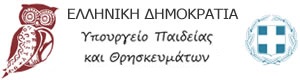 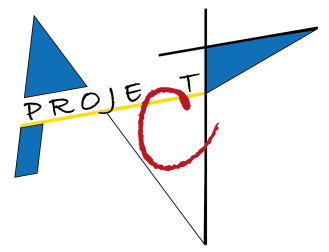 21 ΒΕΛΤΙΣΤΕΣ ΠΡΑΚΤΙΚΕΣ ΓΥΜΝΑΣΙΩΝ “ACT” ΓΙΑ ΤΟ ΕΤΟΣ 2021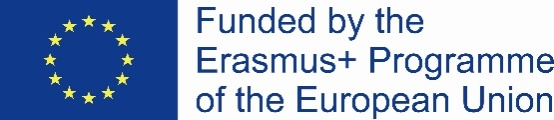 1ο Γυμνάσιο Βριλησσίων Σχολείο – Πιλότος “ACT” 2017 - 20182οΓυμνάσιο Αιγάλεω Σχολείο – Πιλότος “ACT” 2017 - 20184ο Γυμνάσιο Αλίμου Σχολείο – Πιλότος “ACT” 2017 - 2018	16ο Γυμνάσιο Πετρούπολης Τα πέντε πρώτα Γυμνάσια “ACT”23ο Γυμνάσιο Ηλιούπολης34ο Γυμνάσιο Ν. Ιωνίας 4Γυμνάσιο Δροσιάς5Ενιαίο Ειδικό Επαγγελματικό Γυμνάσιο Ελευσίνας 15ο Γυμνάσιο Αγίας Παρασκευής Τα υπόλοιπα 16 με αλφαβητική σειρά 251ο Γυμνάσιο Αθηνών 3Πρότυπο Γυμνάσιο Αναβρύτων43ο Γυμνάσιο Βύρωνα52ο Γυμνάσιο Γέρακα61ο Γυμνάσιο Ηρακλείου Αττικής «ΛΕΛΑ ΚΑΡΑΓΙΑΝΝΗ» 71ο Γυμνάσιο Ιλίου8Πρότυπο Γυμνάσιο Ιωνιδείου Σχολής Πειραιά9Καλλιτεχνικό Γυμνάσιο Γέρακα με Λυκειακές Τάξεις10Γυμνάσιο Κρυονερίου111ο Γυμνάσιο Μοσχάτου «ΙΩΑΝΝΗΣ ΜΑΚΡΥΓΙΑΝΝΗΣ»123ο Γυμνάσιο Μοσχάτου132ο Γυμνάσιο Παλλήνης147ο Γυμνάσιο Περιστερίου151ο Γυμνάσιο Σαλαμίνας168ο Γυμνάσιο Χαλανδρίου με Λυκειακές Τάξεις 